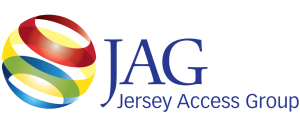 General Meeting Minutes – Wednesday January 27, 2016, East Brunswick, NJThe meeting was called to order at Noon by Dave Garb, JAG’s new president.Minutes from the December mtg. moved by Rich, 2nd by Edwin, passed.Member introductions and Bruce Morrison and Nathan Bosseler from Castus were introduced.Committee Reports:Executive: Dave G. introduced Exec. Board and Trustee members. Mentioned the Newsletter and need for participation. Marketing will be looking to “re-brand” JAG.Finance: Debbe Gist reported the current balance at $10,129. Just 21 paid memberships so far this year and 11 POs have been received.Production: Peter Namen production committee will take a new direction and help with marketing JAG producing “snip its” and testimonials from members to be shown on the website. A sign-up sheet was also passed around seeking new participants. Access NJ has been discontinued for now.External Relations: Rich said Vendor presentation slots are pretty full at General Mtgs. through 2016. Those who are Associate members get first consideration.Ad Hoc Reports:Legislative: Dave G. nothing to report at this time regarding FCC and Closed Captioning issue. Looking for committee help from members.Marketing: Dave G., JAG Website is nearly complete. Again mentioned we are looking for short segments to post on the website and an effort to re-brand JAG. Rich also talked about the newsletter and a need to have members participate and contribute short articles. Mentioned speaking with Cindy H. in Pa. and how NATOA’s Steve Traylor has offered help as her station looks at their 5 yr. plan. Rich spoke about the value of a partnership with organizations like NATOA.Conference Committee: Rich asked a few questions to members to see if there was interest in a Drone presentation at the conference. Most said yes. Same for a presentation on First Net with an organization he met at NJLOM. Possibly have a “COW” tower at the conference. Members were 50/50 on that idea. Bob explained that First Net will be happening at every level in the state and an RFP was already out seeking a company to start the build out.JAM Awards: Dave G. said the 2015 Awards was a big success. A new location, Lago, North Brunswick will take place for 2016. Bob mentioned now is the time for people to reorder trophies if they want and a notice will go out shortly. West Milford asked what JAM stands for. Bob explained it was a combination of JAG and ACM.Membership: Stephanie is reaching out to contacts made at NJLOM and GV-Expo.New Business: Dave thanked Bob and Lee for being past presidents of JAG. Intro of 2016 Budget- Debbe explained the 2016 budget is made up of four committees.Executive- $15,780Finance- $1,760Production- $1,000External Relations- $4,350TOTAL- $22,890Dave G. and Bob explained to those attending some of the expenses that make up the budget. From postage, software, meals at meetings, fees for Constant Contact etc….The 2016 Budget was moved by Rich, 2nd by Jeff. Vote was taken and the budget was approved.Other Discussion: Bob mentioned updates at stations he’s involved with and vendors he worked with.Dave said an email will be going out to request locations for general mtgs. for 2016.Rich introduced the vendor presentation by Castus, Video Playout & On Demand Solutions.Meeting adjourned at 2:20pm.